Bewegungskinderladen sucht ab sofort 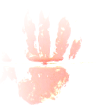 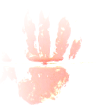 (bis spätestens 30.6.2023)einen Erzieher/in (m/w/d) für 33 Std./Woche in FestanstellungWir, eine kleine Elterninitiative mit 15 Kindern, suchen DICH!Hast Du Lust, mit uns in einem Bewegungskindergarten zu arbeiten?Dann melde Dich bei uns, wir freuen uns auf Dich!Wir bieten unseren Kindern jeden Tag viele Bewegungsmöglichkeiten und viel Raum, sich auszuprobieren. Gesunde Ernährung steht ebenso auf dem Programm wie Spielen im Freien. Klar, dass man da auch mal schmutzig wird…! 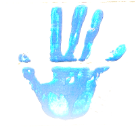 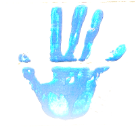 Wir bieten: Festanstellung                                                 ein engagiertes, offenes TeamRegelmäßige FortbildungenVergütung nach TVÖD-SUE15 tolle, bewegungsmotivierte KinderWir wünschen uns:pädagogische und soziale KompetenzFreude und Engagement bei der pädagogischen ArbeitTeamfähigkeit, Kreativität und FlexibilitätFreude an BewegungSende deine Bewerbung bitte per Post an oben genannte Adresse oder per Mail an schmuddelkinderev@ki.tng.de